CAPA Template / Format: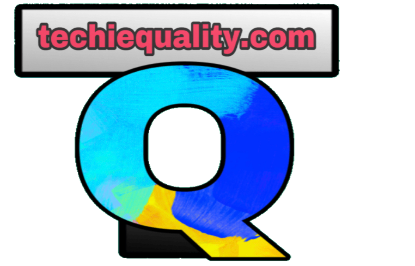 CORRECTIVE AND PREVENTIVE ACTIONCORRECTIVE AND PREVENTIVE ACTIONCORRECTIVE AND PREVENTIVE ACTIONCORRECTIVE AND PREVENTIVE ACTIONCORRECTIVE AND PREVENTIVE ACTIONCORRECTIVE AND PREVENTIVE ACTIONDoc. No: QMS/CAPA/1Issue No:01Rev. No:00Date:Identification of Problem: Identification of Problem: Identification of Problem: Identification of Problem: Identification of Problem: Identification of Problem: Identification of Problem: Identification of Problem: Identification of Problem: Identification of Problem: Correction/ Containment Action:Correction/ Containment Action:Correction/ Containment Action:Correction/ Containment Action:Correction/ Containment Action:Correction/ Containment Action:Correction/ Containment Action:Correction/ Containment Action:Correction/ Containment Action:Correction/ Containment Action:Why-Why AnalysisWhy-Why AnalysisWhy-Why AnalysisWhy-Why AnalysisWhy-Why AnalysisWhy-Why AnalysisWhy-Why AnalysisWhy-Why AnalysisWhy-Why AnalysisWhy-Why AnalysisWhy1Ans.Ans.Ans.Ans.Why2Ans.Ans.Ans.Ans.Why3Ans.Ans.Ans.Ans.Why4Ans.Ans.Ans.Ans.Why5Ans.Ans.Ans.Ans.RC(Root cause)Implementation of Action planImplementation of Action planImplementation of Action planImplementation of Action planImplementation of Action planImplementation of Action planImplementation of Action planImplementation of Action planImplementation of Action planImplementation of Action planCorrective ActionCorrective ActionTarget DateResponsibilityPreventive ActionPreventive ActionTarget DateResponsibilityVerification of Implemented Action plan:Verification of Implemented Action plan:Verification of Implemented Action plan:Verification of Implemented Action plan:Sig.Sig.